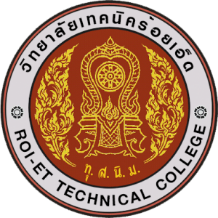 วิทยาลัยเทคนิคร้อยเอ็ดแบบรายงานสรุปผลการดำเนินงานตามแผนงาน/โครงงานประจำปีงบประมาณ..................................................................๑. ฝ่าย/งาน/แผนกวิชา..........................................................................................................................๒. โครงการตามแผนปฏิบัติการ ชื่อโครงการ/กิจกรรม.............................................................................๓. วันที่ดำเนินการ...................................................................................................................................๔. สถานที่ดำเนินการ..............................................................................................................................๕. ประเภทของงาน/โครงการ       	(  ) โครงการใหม่เริ่มในปีงบประมาณนี้                                                    (  ) โครงการต่อเนื่องจากปีงบประมาณที่ผ่านมา                                                    (  ) โครงการนอกแผนปฏิบัติการ                                                    (  ) อื่นๆ................................................................๖. งบประมาณของโครงการ/กิจกรรม๗. กิจกรรม/โครงการ สอดคล้องกับนโยบายหรือยุทธศาตร์/งานประกันคุณภาพการศึกษา(   ) ระดับชาติ (  ) ระดับสำนักงานคณะกรรมการการอาชีวศึกษา (  ) ระดับจังหวัด(   ) ระดับอาชีวะศึกษาจังหวัด (  ) ระดับสถานศึกษา(   ) งานประกันคุณภาพการศึกษา มาตรฐานที่......................................ตัวบ่งชี้ที่................................................(   )  อื่นๆ..............................................................................................................................................................๘. ผลการดำเนินงานการปฏิบัติงาน๘.๑  ระยะเวลาดำเนินการ(   )  ตรงตามเวลาที่กำหนดไว้(   )  เร็วกว่าแผนที่กำหนดไว้ในแผน เนื่องจาก.....................................................................................................(   )  ช้ากว่าแผนที่กำหนดไว้ในแผน เนื่องจาก......................................................................................................๘.๒ การปฏิบัติงาน       (  ) เป็นไปตามขั้นตอน              (  )  เป็นในบางขั้นตอน                               (  ) ไม่เป็นไปตามขั้นตอน   เนื่องจาก...................................................................................................................................................................................................................................................................................................................................................................................................................................๘.๓  ระบุผลสำเร็จของ  กิจกรรม/โครงการ  โดยเปรียบเทียบตามเป้าหมายที่กำหนด๘.๔  ผลกระทบของกิจกรรม   (   )  ไม่มี    	(  )  มี   (โปรดระบุข้อดีข้อเสีย)๙. ปัญหา/อุปสรรคและการแก้ไข๑o.ข้อเสนอแนะ๑o.๑...............................................................................................................................................๑o.๒..............................................................................................................................................๑๑.ภาพกิจกรรม           ตามแผนปฏิบัติการ           ตามแผนปฏิบัติการ           ตามแผนปฏิบัติการ            ตามที่นำเนินการจริง            ตามที่นำเนินการจริง            ตามที่นำเนินการจริงงบประมาณ....................บาทงบประมาณ.....................บาทอุดหนุน..........................บาทอุดหนุน...........................บาทบกศ..............................บาทบกศ................................บาทอื่นๆ งบรายจ่ายอื่นบาทอื่นๆ งบรายจ่ายอื่นบาทรวมบาทรวมบาทเป้าหมายผลสำเร็จของกิจกรรม/โครงการผลสำเร็จของกิจกรรม/โครงการเป้าหมายด้านปริมาณด้านคุณภาพข้อดีข้อเสียปัญหา/อุปสรรค(ที่เกิดขึ้นและคาดว่าจะพบ)การแก้ไข(ที่ดำเนินการและจะดำเนินการ)